Prof. Mauro ESERCIZIO SVOLTOCalcolare il punto d’intersezione A tra la retta r e la retta s, dove r è la tangente alla parabola  di equazione  nel punto di tangenza Ped s è la tangente alla circonferenza C di equazione  nel punto di tangenza Q.Per trovare la retta tangente r alla parabola nel punto di tangenza P si può applicare la seguente regola dello sdoppiamento:sapendo chesostituendo si haCioè la retta r ha equazione.Analogamente per trovare la retta tangente s alla circonferenza nel punto di tangenza Q si può applicare la seguente regola dello sdoppiamento:sapendo chesostituendo si haCioè la retta s ha equazione Per determinare le coordinate del punto d’intersezione A si deve risolvere il seguente sistema:Applicando il metodo del confronto si ottieneQuindi Pertanto si sono trovate le coordinate del punto d’intersezione tra le due rette tangenti, cioè   .Graficamente si ottiene: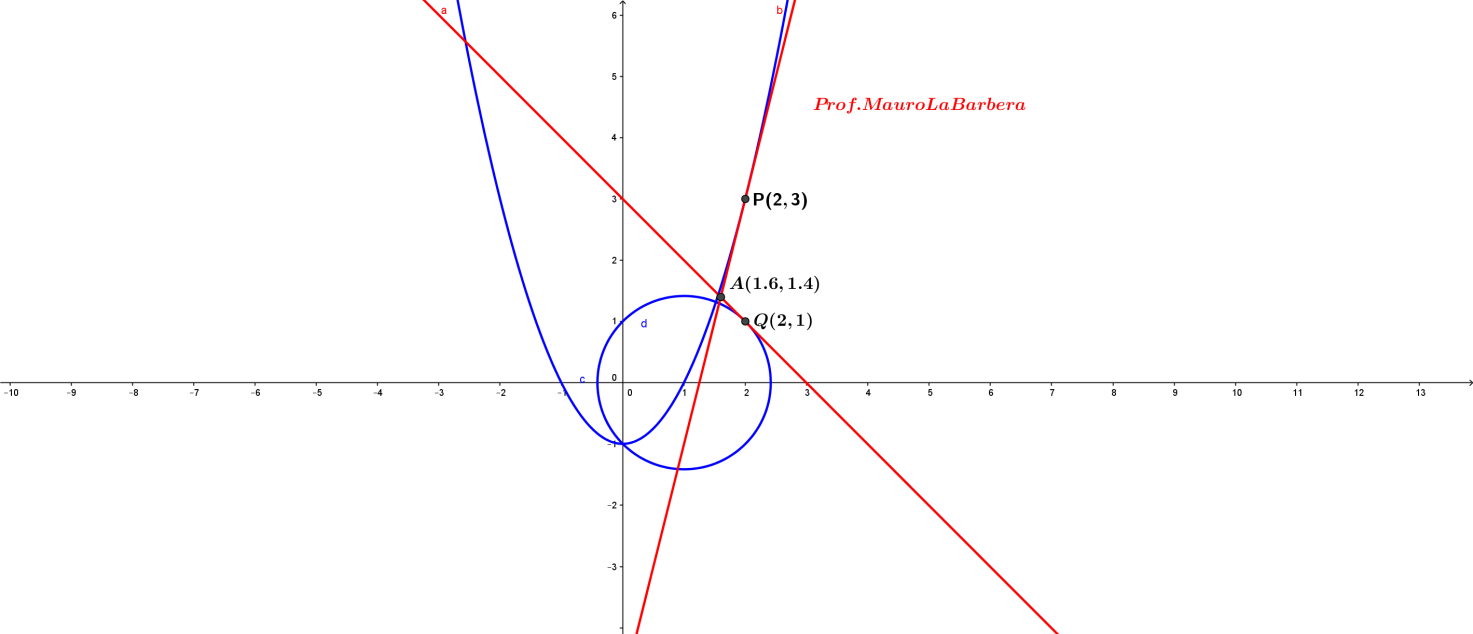 